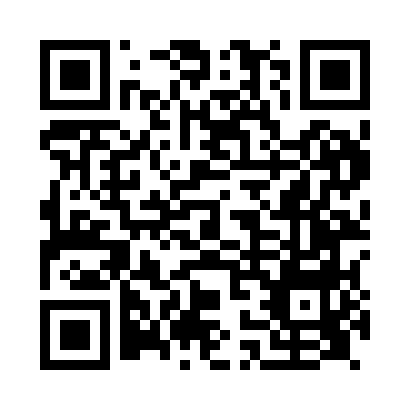 Prayer times for Newhall, Cheshire, UKMon 1 Jul 2024 - Wed 31 Jul 2024High Latitude Method: Angle Based RulePrayer Calculation Method: Islamic Society of North AmericaAsar Calculation Method: HanafiPrayer times provided by https://www.salahtimes.comDateDayFajrSunriseDhuhrAsrMaghribIsha1Mon3:024:491:146:549:3911:272Tue3:024:501:156:549:3911:273Wed3:034:511:156:549:3811:264Thu3:034:521:156:549:3811:265Fri3:044:531:156:539:3711:266Sat3:044:541:156:539:3711:267Sun3:054:551:156:539:3611:268Mon3:054:561:166:529:3511:259Tue3:064:571:166:529:3411:2510Wed3:074:581:166:529:3311:2511Thu3:074:591:166:519:3311:2412Fri3:085:001:166:519:3211:2413Sat3:095:011:166:509:3111:2314Sun3:095:021:166:509:3011:2315Mon3:105:041:166:499:2811:2216Tue3:115:051:176:499:2711:2217Wed3:115:061:176:489:2611:2118Thu3:125:081:176:489:2511:2119Fri3:135:091:176:479:2411:2020Sat3:135:111:176:469:2211:1921Sun3:145:121:176:469:2111:1922Mon3:155:131:176:459:2011:1823Tue3:165:151:176:449:1811:1724Wed3:165:161:176:439:1711:1725Thu3:175:181:176:429:1511:1626Fri3:185:191:176:419:1411:1527Sat3:195:211:176:409:1211:1428Sun3:195:221:176:409:1011:1329Mon3:205:241:176:399:0911:1330Tue3:215:261:176:389:0711:1231Wed3:225:271:176:379:0511:11